Community Living Center (CLC) Resident Satisfaction Survey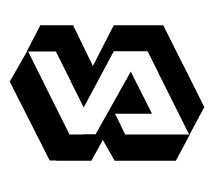 Oklahoma City VA Medical CenterThis is a voluntary survey about your CLC experience. Your ratings help improve our service to you and others. Circle the rating that best describes your satisfaction with the CLC. Feel free to add comments.1. Facilities – How would you rate the CLC facilities overall?Does not apply	Poor		Fair		Good		Very Good		ExcellentComments_________________________________________________________________2. Concern and caring by CLC medical providers (doctor, physician assistant, nurse practitioner): Courtesy and respect you were given; friendliness and kindness.Does not apply	Poor		Fair		Good 		Very Good	  	 ExcellentComments_________________________________________________________________3. Nurse Services – Thinking about your CLC stay, how would you rate courtesy and respect shown to you by nurses?Does not apply	Poor		Fair		Good		Very Good 		ExcellentComments_________________________________________________________________4. Physical Therapy – If you saw physical therapy during your CLC stay, how would 
you rate the quality of the services you received? Does not apply	Poor		Fair 		Good		Very Good		ExcellentComments_________________________________________________________________5. Occupational Therapy – If you saw occupational therapy during your CLC stay, 
how would you rate the quality of services you received? Does not apply	Poor		Fair 		Good		Very Good		ExcellentComments__________________________________________________________________6. Recreation Therapy (OASIS) – If you saw recreation therapy during your CLC stay, 
how would you rate the quality of the services you received? Does not apply	Poor		Fair 		Good		Very Good		ExcellentComments__________________________________________________________________7.  Social Work:  If you saw a social worker during your CLC stay, how would you rate 
the quality of the services you received? Does not apply	Poor		Fair 		Good		Very Good		ExcellentComments__________________________________________________________________8. Dietician:  If you saw a dietician during your CLC stay, how would you rate the quality 
of nutritional care you received? Does not apply	Poor		Fair 		Good		Very Good		ExcellentComments__________________________________________________________________9.  Speech Therapy – If you saw speech therapy during your CLC stay, how would you 
rate the quality of the services you received? Does not apply	Poor		Fair 		Good		Very Good		ExcellentComments__________________________________________________________________10.  Psychology – If you saw psychology during your CLC stay, how would you rate the quality of services you received? Does not apply	Poor		Fair 		Good		Very Good		ExcellentComments__________________________________________________________________11.  Psychiatry –In terms of your satisfaction, how would you rate the psychiatry 
doctor's explanation of what was done for you?Does not apply         Poor		Fair		Good 		Very Good		ExcellentComments__________________________________________________________________12.  Pharmacist – My pharmacist explained things thoroughly. Does not	       Strongly	   	Disagree	     Not Sure	         Agree 		Strongly     Apply	       Disagree									AgreeComments__________________________________________________________________14.  Chaplain – If you saw a Chaplain during your CLC stay, how would you rate the 
quality of services you received? Does not apply	Poor		Fair 		Good		Very Good		ExcellentComments__________________________________________________________________15. Thinking about your CLC stay, please rate how well you were helped?Does not apply         Poor		Fair		Good 		Very Good		ExcellentComments__________________________________________________________________16. Please rate your overall sense of safety on the CLC:Poor	Fair	Good	Very Good   	ExcellentComments__________________________________________________________________17. Please rate the overall quality of care and services on the CLC:Poor	Fair	Good	Very Good    	Excellent18. Thinking about your CLC stay, how well did your CLC stay meet your needs?Did not meet			Partly met			Fully met my needs			my needs			my needsComments_______________________________________________________________________________________________________________________________________________________________________________________________________________________________________________________Name (Optional)___________